UNDERGRADUATE CURRICULUM COMMITTEE (UCC)
PROPOSAL FORM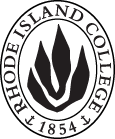 Cover page	roll over blue text to see further important instructions: please read.N.B. DO NOT USE HIGHLIGHT, JUST DELETE THE WORDS THAT DO NOT APPLY TO YOUR PROPOSALALL numbers in section (A) need to be completed, including the impact ones.B.  NEW OR REVISED COURSES    DELETE THE WORDS THAT DO NOT APPLY TO YOUR PROPOSAL within specific categories, but do not delete any of the categories. DO NOT use highlight. Delete this whole page if this proposal does not include a new or revised course.D. SignaturesD.1. ApprovalsChanges that affect General Education in any way MUST be approved by ALL Deans and COGE Chair.Changes that directly impact more than one department/program MUST have the signatures of all relevant department chairs, program directors, and relevant dean (e.g. when creating/revising a program using courses from other departments/programs). Check UCC manual 4.2 for further guidelines on whether the signatures need to be approval or acknowledgement.Proposals that do not have appropriate approval signatures will not be considered. Type in name of person signing and their position/affiliation.Send electronic files of this proposal and accompanying catalog copy to curriculum@ric.edu and a printed or electronic signature copy of this form to the current Chair of UCC. Check UCC website for due dates.D.2. AcknowledgementsA.1. Course or programGEND 262 Lights, Camera, Gender!: Gender in Film for Gen Ed. - ConnectionsGEND 262 Lights, Camera, Gender!: Gender in Film for Gen Ed. - ConnectionsGEND 262 Lights, Camera, Gender!: Gender in Film for Gen Ed. - ConnectionsGEND 262 Lights, Camera, Gender!: Gender in Film for Gen Ed. - ConnectionsReplacing N/AN/AN/AN/AA.2. Proposal typeCourse:  creation Course:  creation Course:  creation Course:  creation A.3. OriginatorJanice OkoomianHome department: Gender and Women’s Studies ProgramGender and Women’s Studies ProgramGender and Women’s Studies ProgramA.4. RationaleThis new Connections course enhances the offerings of our General Education Program by offering an interdisciplinary course that joins gender studies, American cultural studies, and film studies.  I have taught this course as a 300-level elective for Gender & Women’s Studies majors in the past, but it is not a required course in our program. I believe that it is useful for our General Education program to include gender studies offerings.  I often hear from my students (in Gender 200, which is also a GenEd course) that they think all students at college should take some kind of gender studies course.  This course will help broaden the experience of students who would not otherwise have any gender studies in their program of study.This new Connections course enhances the offerings of our General Education Program by offering an interdisciplinary course that joins gender studies, American cultural studies, and film studies.  I have taught this course as a 300-level elective for Gender & Women’s Studies majors in the past, but it is not a required course in our program. I believe that it is useful for our General Education program to include gender studies offerings.  I often hear from my students (in Gender 200, which is also a GenEd course) that they think all students at college should take some kind of gender studies course.  This course will help broaden the experience of students who would not otherwise have any gender studies in their program of study.This new Connections course enhances the offerings of our General Education Program by offering an interdisciplinary course that joins gender studies, American cultural studies, and film studies.  I have taught this course as a 300-level elective for Gender & Women’s Studies majors in the past, but it is not a required course in our program. I believe that it is useful for our General Education program to include gender studies offerings.  I often hear from my students (in Gender 200, which is also a GenEd course) that they think all students at college should take some kind of gender studies course.  This course will help broaden the experience of students who would not otherwise have any gender studies in their program of study.This new Connections course enhances the offerings of our General Education Program by offering an interdisciplinary course that joins gender studies, American cultural studies, and film studies.  I have taught this course as a 300-level elective for Gender & Women’s Studies majors in the past, but it is not a required course in our program. I believe that it is useful for our General Education program to include gender studies offerings.  I often hear from my students (in Gender 200, which is also a GenEd course) that they think all students at college should take some kind of gender studies course.  This course will help broaden the experience of students who would not otherwise have any gender studies in their program of study.This new Connections course enhances the offerings of our General Education Program by offering an interdisciplinary course that joins gender studies, American cultural studies, and film studies.  I have taught this course as a 300-level elective for Gender & Women’s Studies majors in the past, but it is not a required course in our program. I believe that it is useful for our General Education program to include gender studies offerings.  I often hear from my students (in Gender 200, which is also a GenEd course) that they think all students at college should take some kind of gender studies course.  This course will help broaden the experience of students who would not otherwise have any gender studies in their program of study.A.5. Date submittedApril 4, 2017 A.6. Semester effective A.6. Semester effectiveFall 2018Fall 2018A.7. Resource impactFaculty PT & FT: NoNoNoNoA.7. Resource impactLibrary:Current library databases are adequateCurrent library databases are adequateCurrent library databases are adequateCurrent library databases are adequateA.7. Resource impactTechnologyN/AN/AN/AN/AA.7. Resource impactFacilities:N/AN/AN/AN/AA.8. Program impactGeneral Education Program: this course will increase the Connections course offerings. Gender & Women’s Studies program; this course will improve student awareness of gender studies as a discipline and potentially attract students to other courses in the program.General Education Program: this course will increase the Connections course offerings. Gender & Women’s Studies program; this course will improve student awareness of gender studies as a discipline and potentially attract students to other courses in the program.General Education Program: this course will increase the Connections course offerings. Gender & Women’s Studies program; this course will improve student awareness of gender studies as a discipline and potentially attract students to other courses in the program.General Education Program: this course will increase the Connections course offerings. Gender & Women’s Studies program; this course will improve student awareness of gender studies as a discipline and potentially attract students to other courses in the program.General Education Program: this course will increase the Connections course offerings. Gender & Women’s Studies program; this course will improve student awareness of gender studies as a discipline and potentially attract students to other courses in the program.A.9. Student impactAny student wishing to take a gender-related course for their Connections Course will be positively affected in having this course as an option.  Students will not have to pay any more money or stay in school longer in order to take this course.Any student wishing to take a gender-related course for their Connections Course will be positively affected in having this course as an option.  Students will not have to pay any more money or stay in school longer in order to take this course.Any student wishing to take a gender-related course for their Connections Course will be positively affected in having this course as an option.  Students will not have to pay any more money or stay in school longer in order to take this course.Any student wishing to take a gender-related course for their Connections Course will be positively affected in having this course as an option.  Students will not have to pay any more money or stay in school longer in order to take this course.Any student wishing to take a gender-related course for their Connections Course will be positively affected in having this course as an option.  Students will not have to pay any more money or stay in school longer in order to take this course.A.10. The following screen tips are for information on what to do about catalog copy until the new CMS is in place; check the “Forms and Information” page for updates. Catalog page.   Where are the catalog pages?   Several related proposals?  Do not list catalog pages here. All catalog copy for a proposal must be contained within a single file; put page breaks between sections. Make sure affected program totals are correct if adding/deleting course credits.A.10. The following screen tips are for information on what to do about catalog copy until the new CMS is in place; check the “Forms and Information” page for updates. Catalog page.   Where are the catalog pages?   Several related proposals?  Do not list catalog pages here. All catalog copy for a proposal must be contained within a single file; put page breaks between sections. Make sure affected program totals are correct if adding/deleting course credits.A.10. The following screen tips are for information on what to do about catalog copy until the new CMS is in place; check the “Forms and Information” page for updates. Catalog page.   Where are the catalog pages?   Several related proposals?  Do not list catalog pages here. All catalog copy for a proposal must be contained within a single file; put page breaks between sections. Make sure affected program totals are correct if adding/deleting course credits.A.10. The following screen tips are for information on what to do about catalog copy until the new CMS is in place; check the “Forms and Information” page for updates. Catalog page.   Where are the catalog pages?   Several related proposals?  Do not list catalog pages here. All catalog copy for a proposal must be contained within a single file; put page breaks between sections. Make sure affected program totals are correct if adding/deleting course credits.A.10. The following screen tips are for information on what to do about catalog copy until the new CMS is in place; check the “Forms and Information” page for updates. Catalog page.   Where are the catalog pages?   Several related proposals?  Do not list catalog pages here. All catalog copy for a proposal must be contained within a single file; put page breaks between sections. Make sure affected program totals are correct if adding/deleting course credits.A.10. The following screen tips are for information on what to do about catalog copy until the new CMS is in place; check the “Forms and Information” page for updates. Catalog page.   Where are the catalog pages?   Several related proposals?  Do not list catalog pages here. All catalog copy for a proposal must be contained within a single file; put page breaks between sections. Make sure affected program totals are correct if adding/deleting course credits.Old (for revisions only)NewB.1. Course prefix and number GEND 262B.2. Cross listing number if anyB.3. Course title Lights, Camera, Gender!: Gender in FilmB.4. Course description Students explore how American movies represent and construct femininities and masculinities, by looking at representations of gender in films from various genres and decades.B.5. Prerequisite(s)FYS 100, FYW100, and 45 creditsB.6. OfferedFallB.7. Contact hours 4B.8. Credit hours4B.9. Justify differences if anyB.10. Grading system Letter grade  B.11. Instructional methodsLecture  | Seminar  |B.12.CategoriesFree elective B.13. Is this an Honors course?NoB.14. General EducationN.B. Connections must include at least 50% Standard Classroom instruction.YES  category: ConnectionsB.15. How will student performance be evaluated?Attendance  | Class participation |  Oral Presentations  | Papers  (Analytical and Research) | Quizzes | Collaborative Assignments B.16. Redundancy statementN/AB. 17. Other changes, if anyB.18. Course learning outcomesStandard(s)How will they be measured?Critical and Creative Thinking: Students will be learn to synthesize ideas and information, formulate a thesis, and develop that thesis with evidence and interpretive argumentation.See B15Written Communication: Students will learn a range of critical reading and writing skills (formulating a thesis, developing ideas, incorporating outside source material into a paper, using transitions to lead readers from one idea to the next) through content-related written assignments.See B15Research Fluency: Students will learn to search and identify outside sources for their paper using academic databases available through the RIC library, and to evaluate outside sources for relevance and quality.  They will also learn and practice the skill of how to present outside sources in a research paper.See B15Oral Communication: Students will be learning the skill of presenting information and interpretations orally.See B15Collaborative Work: Students will be learning how to communicate with others, and how to work together to produce a finished product.See B15B.19. Topical outlinePre-Second Wave EraThe Gaze of the 1950sDuplicitous Women at the Dawn of Second Wave FeminismThe Second Wave EraGender and the Counterculture MovementMasculinity and the WestSecond-Wave Feminism Goes to HollywoodPostfeminismOn the RoadRace, Gender, and the Gaze I: OrientalismMasculinity and the West IIMid-20th Century Feminism through a 21st Century GazeThe Contemporary EraQueering the ScreenRace, Gender, and the Gaze IINamePosition/affiliationSignatureDateLeslie SchusterProgram Director of Gender and Women’s StudiesEarl SimsonDean of the Faculty of Arts and SciencesJulie HorwitzCo-Dean of the Feinstein School of Education and Human DevelopmentGerri AugustCo-Dean of the Feinstein School of Education and Human DevelopmentJane WilliamsDean of the School of NursingSusan Pearlmutter Dean of the School of Social WorkJeff MelloDean of the School of BusinessJames G. MagyarChair of the Committee on General Education Tab to add rowsNamePosition/affiliationSignatureDateTab to add rows